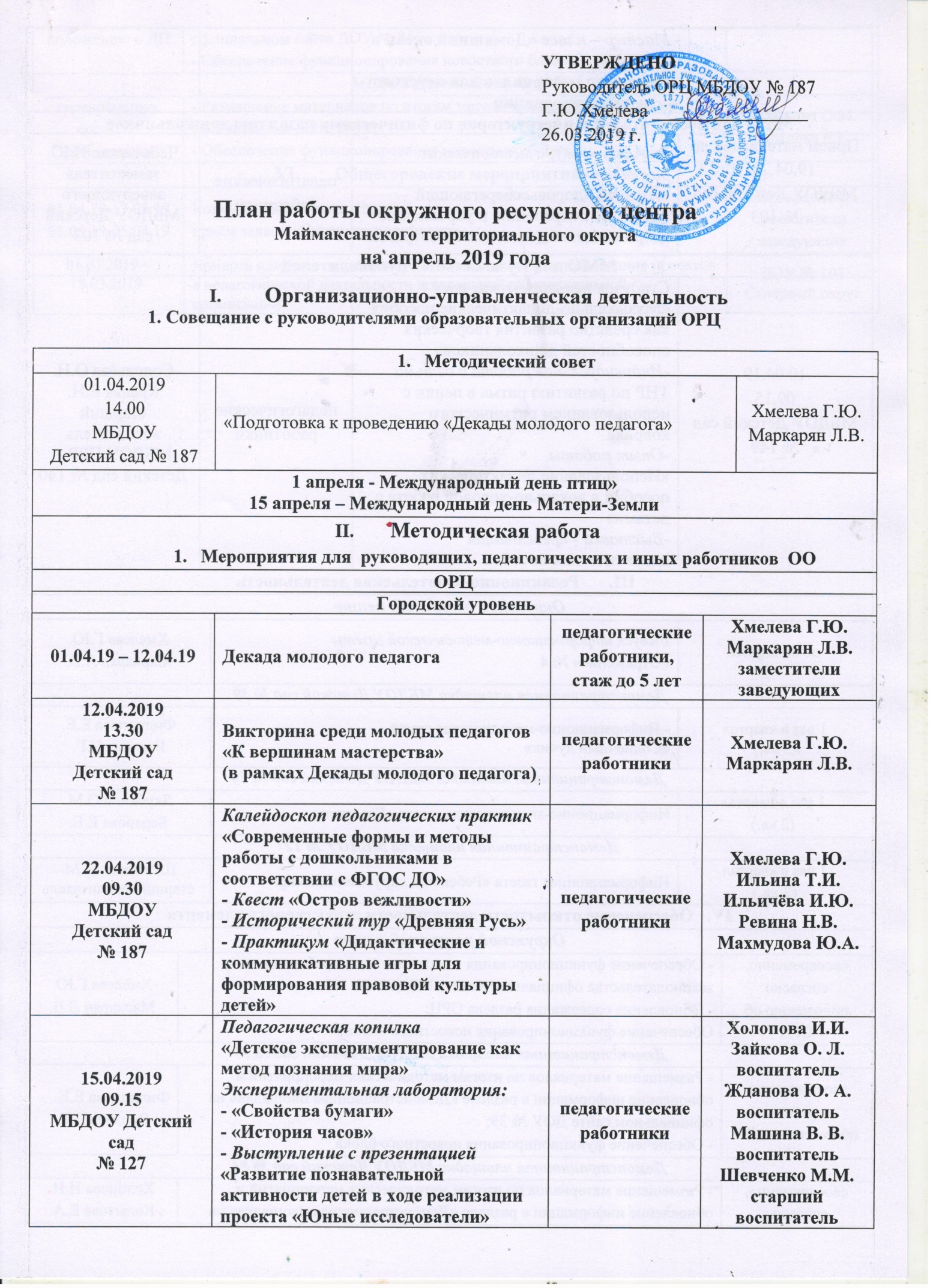 Организационно-управленческая деятельность1. Совещание с руководителями образовательных организаций ОРЦМетодический советМетодический советМетодический советМетодический советМетодический советМетодический советМетодический советМетодический советМетодический совет01.04.201914.00МБДОУ Детский сад № 187 01.04.201914.00МБДОУ Детский сад № 187 «Подготовка к проведению «Декады молодого педагога»«Подготовка к проведению «Декады молодого педагога»«Подготовка к проведению «Декады молодого педагога»«Подготовка к проведению «Декады молодого педагога»«Подготовка к проведению «Декады молодого педагога»«Подготовка к проведению «Декады молодого педагога»Хмелева Г.Ю.
Маркарян Л.В.1 апреля - Международный день птиц, День смеха2 апреля – Международный день детской книги7 апреля – Всемирный день здоровья12 апреля – Всемирный день авиации и космонавтики15 апреля – Международный день Матери-Земли1 апреля - Международный день птиц, День смеха2 апреля – Международный день детской книги7 апреля – Всемирный день здоровья12 апреля – Всемирный день авиации и космонавтики15 апреля – Международный день Матери-Земли1 апреля - Международный день птиц, День смеха2 апреля – Международный день детской книги7 апреля – Всемирный день здоровья12 апреля – Всемирный день авиации и космонавтики15 апреля – Международный день Матери-Земли1 апреля - Международный день птиц, День смеха2 апреля – Международный день детской книги7 апреля – Всемирный день здоровья12 апреля – Всемирный день авиации и космонавтики15 апреля – Международный день Матери-Земли1 апреля - Международный день птиц, День смеха2 апреля – Международный день детской книги7 апреля – Всемирный день здоровья12 апреля – Всемирный день авиации и космонавтики15 апреля – Международный день Матери-Земли1 апреля - Международный день птиц, День смеха2 апреля – Международный день детской книги7 апреля – Всемирный день здоровья12 апреля – Всемирный день авиации и космонавтики15 апреля – Международный день Матери-Земли1 апреля - Международный день птиц, День смеха2 апреля – Международный день детской книги7 апреля – Всемирный день здоровья12 апреля – Всемирный день авиации и космонавтики15 апреля – Международный день Матери-Земли1 апреля - Международный день птиц, День смеха2 апреля – Международный день детской книги7 апреля – Всемирный день здоровья12 апреля – Всемирный день авиации и космонавтики15 апреля – Международный день Матери-Земли1 апреля - Международный день птиц, День смеха2 апреля – Международный день детской книги7 апреля – Всемирный день здоровья12 апреля – Всемирный день авиации и космонавтики15 апреля – Международный день Матери-ЗемлиМетодическая работаМероприятия для  руководящих, педагогических и иных работников  ООМетодическая работаМероприятия для  руководящих, педагогических и иных работников  ООМетодическая работаМероприятия для  руководящих, педагогических и иных работников  ООМетодическая работаМероприятия для  руководящих, педагогических и иных работников  ООМетодическая работаМероприятия для  руководящих, педагогических и иных работников  ООМетодическая работаМероприятия для  руководящих, педагогических и иных работников  ООМетодическая работаМероприятия для  руководящих, педагогических и иных работников  ООМетодическая работаМероприятия для  руководящих, педагогических и иных работников  ООМетодическая работаМероприятия для  руководящих, педагогических и иных работников  ОООРЦОРЦОРЦОРЦОРЦОРЦОРЦОРЦОРЦ Городской уровень Городской уровень Городской уровень Городской уровень Городской уровень Городской уровень Городской уровень Городской уровень Городской уровень01.04.19 – 12.04.19 01.04.19 – 12.04.19 Декада молодого педагогаДекада молодого педагогапедагогические работники, стаж до 5 летпедагогические работники, стаж до 5 летХмелева Г.Ю.
Маркарян Л.В.заместители заведующихХмелева Г.Ю.
Маркарян Л.В.заместители заведующихХмелева Г.Ю.
Маркарян Л.В.заместители заведующих12.04.201913.30МБДОУ Детский сад № 187 12.04.201913.30МБДОУ Детский сад № 187 Викторина среди молодых педагогов «К вершинам мастерства» (в рамках Декады молодого педагога)Викторина среди молодых педагогов «К вершинам мастерства» (в рамках Декады молодого педагога)педагогические работникипедагогические работникиХмелева Г.Ю.
Маркарян Л.В.Хмелева Г.Ю.
Маркарян Л.В.Хмелева Г.Ю.
Маркарян Л.В.22.04.201909.30МБДОУ Детский сад № 187 22.04.201909.30МБДОУ Детский сад № 187 Калейдоскоп педагогических практик«Современные формы и методы работы с дошкольниками в соответствии с ФГОС ДО»- Квест «Остров вежливости»- Исторический тур «Древняя Русь»- Практикум «Дидактические и коммуникативные игры для формирования правовой культуры детей»Калейдоскоп педагогических практик«Современные формы и методы работы с дошкольниками в соответствии с ФГОС ДО»- Квест «Остров вежливости»- Исторический тур «Древняя Русь»- Практикум «Дидактические и коммуникативные игры для формирования правовой культуры детей»педагогические работникипедагогические работникиХмелева Г.Ю.Ильина Т.И.Ильичёва И.Ю. Ревина Н.В.Махмудова Ю.А.Хмелева Г.Ю.Ильина Т.И.Ильичёва И.Ю. Ревина Н.В.Махмудова Ю.А.Хмелева Г.Ю.Ильина Т.И.Ильичёва И.Ю. Ревина Н.В.Махмудова Ю.А.15.04.201909.15МБДОУ Детский сад № 127 15.04.201909.15МБДОУ Детский сад № 127 Педагогическая копилка                        «Детское экспериментирование как метод познания мира» Экспериментальная лаборатория:- «Свойства бумаги»- «История часов»- Выступление с презентацией «Развитие познавательной активности детей в ходе реализации проекта «Юные исследователи»- Мастер – класс «Домашний океан в бутылке»- Выставка материалов для детского экспериментированияПедагогическая копилка                        «Детское экспериментирование как метод познания мира» Экспериментальная лаборатория:- «Свойства бумаги»- «История часов»- Выступление с презентацией «Развитие познавательной активности детей в ходе реализации проекта «Юные исследователи»- Мастер – класс «Домашний океан в бутылке»- Выставка материалов для детского экспериментированияпедагогические работникипедагогические работникиХолопова И.И.Зайкова О. Л.воспитательЖданова Ю. А.воспитательМашина В. В.воспитательШевченко М.М.старший воспитательХолопова И.И.Зайкова О. Л.воспитательЖданова Ю. А.воспитательМашина В. В.воспитательШевченко М.М.старший воспитательХолопова И.И.Зайкова О. Л.воспитательЖданова Ю. А.воспитательМашина В. В.воспитательШевченко М.М.старший воспитательММО для воспитателей и инструкторов по физическому развитию дошкольниковММО для воспитателей и инструкторов по физическому развитию дошкольниковММО для воспитателей и инструкторов по физическому развитию дошкольниковММО для воспитателей и инструкторов по физическому развитию дошкольниковММО для воспитателей и инструкторов по физическому развитию дошкольниковММО для воспитателей и инструкторов по физическому развитию дошкольниковММО для воспитателей и инструкторов по физическому развитию дошкольниковММО для воспитателей и инструкторов по физическому развитию дошкольниковММО для воспитателей и инструкторов по физическому развитию дошкольниковПрием материалов до 19.04.2019МБДОУ Детский сад № 103Прием материалов до 19.04.2019МБДОУ Детский сад № 103Прием материалов до 19.04.2019МБДОУ Детский сад № 103Заочный конкурс методических разработок  «Лучший здоровьесберегающий проект по сохранению и укреплению здоровья детей дошкольного возраста»педагогические работникипедагогические работникиЧебаевская Н.Ю. заместитель заведующегоМБДОУ Детский сад № 103Чебаевская Н.Ю. заместитель заведующегоМБДОУ Детский сад № 103Чебаевская Н.Ю. заместитель заведующегоМБДОУ Детский сад № 103ММО для музыкальных руководителейММО для музыкальных руководителейММО для музыкальных руководителейММО для музыкальных руководителейММО для музыкальных руководителейММО для музыкальных руководителейММО для музыкальных руководителейММО для музыкальных руководителейММО для музыкальных руководителей10.04.1909.15МБДОУ Детский сад № 14010.04.1909.15МБДОУ Детский сад № 14010.04.1909.15МБДОУ Детский сад № 140Сундучок педагогических идей «Музыкально-дидактические пособия как средство развития творческих способностей дошкольников»-Индивидуальная работа с детьми ТНР по развитию ритма в пении с использованием ритмического коврика.-Опыт работы«Использование дидактических пособий в вокально-хоровой работе с детьми»-Выставка - презентация дидактических пособийпедагогические работникипедагогические работникиСоловьёва О.Н.Краева Е.Н.старший воспитательМБДОУ ЦРР – Детский сад № 140Соловьёва О.Н.Краева Е.Н.старший воспитательМБДОУ ЦРР – Детский сад № 140Соловьёва О.Н.Краева Е.Н.старший воспитательМБДОУ ЦРР – Детский сад № 140Редакционно-издательская деятельностьРедакционно-издательская деятельностьРедакционно-издательская деятельностьРедакционно-издательская деятельностьРедакционно-издательская деятельностьРедакционно-издательская деятельностьРедакционно-издательская деятельностьРедакционно-издательская деятельностьРедакционно-издательская деятельностьОкружной ресурсный центрОкружной ресурсный центрОкружной ресурсный центрОкружной ресурсный центрОкружной ресурсный центрОкружной ресурсный центрОкружной ресурсный центрОкружной ресурсный центрОкружной ресурсный центрдо 30 апрелядо 30 апрелядо 30 апреляВыпуск информационно-методической газеты «Отражение» № 4Выпуск информационно-методической газеты «Отражение» № 4Хмелева Г.Ю.Маркарян Л.В.Хмелева Г.Ю.Маркарян Л.В.Хмелева Г.Ю.Маркарян Л.В.Хмелева Г.Ю.Маркарян Л.В.Демонстрационная площадка МБДОУ Детский сад № 39Демонстрационная площадка МБДОУ Детский сад № 39Демонстрационная площадка МБДОУ Детский сад № 39Демонстрационная площадка МБДОУ Детский сад № 39Демонстрационная площадка МБДОУ Детский сад № 39Демонстрационная площадка МБДОУ Детский сад № 39Демонстрационная площадка МБДОУ Детский сад № 39Демонстрационная площадка МБДОУ Детский сад № 39Демонстрационная площадка МБДОУ Детский сад № 391 раз в квартал(2 кв.)1 раз в квартал(2 кв.)1 раз в квартал(2 кв.)- Информационно-методическая газета «Солнечный лучик»- Информационно-методическая газета «Солнечный лучик»Филиппова Е.Е. Варзина Н.Г.Филиппова Е.Е. Варзина Н.Г.Филиппова Е.Е. Варзина Н.Г.Филиппова Е.Е. Варзина Н.Г. Демонстрационная площадка МБДОУ Детский сад № 84 Демонстрационная площадка МБДОУ Детский сад № 84 Демонстрационная площадка МБДОУ Детский сад № 84 Демонстрационная площадка МБДОУ Детский сад № 84 Демонстрационная площадка МБДОУ Детский сад № 84 Демонстрационная площадка МБДОУ Детский сад № 84 Демонстрационная площадка МБДОУ Детский сад № 84 Демонстрационная площадка МБДОУ Детский сад № 84 Демонстрационная площадка МБДОУ Детский сад № 84 1 раз в квартал (2 кв.) 1 раз в квартал (2 кв.) 1 раз в квартал (2 кв.)Информационно-методическая газета «Говорилка»Информационно-методическая газета «Говорилка»Якубкина О.М.Баранова Е.Е.Якубкина О.М.Баранова Е.Е.Якубкина О.М.Баранова Е.Е.Якубкина О.М.Баранова Е.Е. Демонстрационная площадка МБДОУ № 127 Демонстрационная площадка МБДОУ № 127 Демонстрационная площадка МБДОУ № 127 Демонстрационная площадка МБДОУ № 127 Демонстрационная площадка МБДОУ № 127 Демонстрационная площадка МБДОУ № 127 Демонстрационная площадка МБДОУ № 127 Демонстрационная площадка МБДОУ № 127 Демонстрационная площадка МБДОУ № 1271 раз в квартал(2 кв.) 1 раз в квартал(2 кв.) 1 раз в квартал(2 кв.) Информационная газета «Ребенок и окружающий мир»Информационная газета «Ребенок и окружающий мир»Шевченко М.М.старший воспитательШевченко М.М.старший воспитательШевченко М.М.старший воспитательШевченко М.М.старший воспитательIV.   Обеспечение открытости деятельности структурного элементаIV.   Обеспечение открытости деятельности структурного элементаIV.   Обеспечение открытости деятельности структурного элементаIV.   Обеспечение открытости деятельности структурного элементаIV.   Обеспечение открытости деятельности структурного элементаIV.   Обеспечение открытости деятельности структурного элементаIV.   Обеспечение открытости деятельности структурного элементаIV.   Обеспечение открытости деятельности структурного элементаIV.   Обеспечение открытости деятельности структурного элементаОкружной ресурсный центр Окружной ресурсный центр Окружной ресурсный центр Окружной ресурсный центр Окружной ресурсный центр Окружной ресурсный центр Окружной ресурсный центр Окружной ресурсный центр Окружной ресурсный центр своевременно, согласно положению об ОРЦ- Обеспечение функционирования в соответствии с требованиями законодательства официального сайта МБДОУ № 187;- Обновление содержания раздела ОРЦ;                                  - Обеспечение функционирования новостного блока- Обеспечение функционирования в соответствии с требованиями законодательства официального сайта МБДОУ № 187;- Обновление содержания раздела ОРЦ;                                  - Обеспечение функционирования новостного блока- Обеспечение функционирования в соответствии с требованиями законодательства официального сайта МБДОУ № 187;- Обновление содержания раздела ОРЦ;                                  - Обеспечение функционирования новостного блока- Обеспечение функционирования в соответствии с требованиями законодательства официального сайта МБДОУ № 187;- Обновление содержания раздела ОРЦ;                                  - Обеспечение функционирования новостного блока- Обеспечение функционирования в соответствии с требованиями законодательства официального сайта МБДОУ № 187;- Обновление содержания раздела ОРЦ;                                  - Обеспечение функционирования новостного блока- Обеспечение функционирования в соответствии с требованиями законодательства официального сайта МБДОУ № 187;- Обновление содержания раздела ОРЦ;                                  - Обеспечение функционирования новостного блокаХмелева Г.Ю.Маркарян Л.В.Хмелева Г.Ю.Маркарян Л.В.Демонстрационная площадка МБДОУ Детский сад № 39Демонстрационная площадка МБДОУ Детский сад № 39Демонстрационная площадка МБДОУ Детский сад № 39Демонстрационная площадка МБДОУ Детский сад № 39Демонстрационная площадка МБДОУ Детский сад № 39Демонстрационная площадка МБДОУ Детский сад № 39Демонстрационная площадка МБДОУ Детский сад № 39Демонстрационная площадка МБДОУ Детский сад № 39Демонстрационная площадка МБДОУ Детский сад № 39своевременно, согласно положению о ДП- Размещение материалов по итогам методических мероприятий и обновление информации в разделе «Демонстрационная площадка» на официальном сайте ДОУ № 39;- Обеспечение функционирования новостного блока- Размещение материалов по итогам методических мероприятий и обновление информации в разделе «Демонстрационная площадка» на официальном сайте ДОУ № 39;- Обеспечение функционирования новостного блока- Размещение материалов по итогам методических мероприятий и обновление информации в разделе «Демонстрационная площадка» на официальном сайте ДОУ № 39;- Обеспечение функционирования новостного блока- Размещение материалов по итогам методических мероприятий и обновление информации в разделе «Демонстрационная площадка» на официальном сайте ДОУ № 39;- Обеспечение функционирования новостного блока- Размещение материалов по итогам методических мероприятий и обновление информации в разделе «Демонстрационная площадка» на официальном сайте ДОУ № 39;- Обеспечение функционирования новостного блока- Размещение материалов по итогам методических мероприятий и обновление информации в разделе «Демонстрационная площадка» на официальном сайте ДОУ № 39;- Обеспечение функционирования новостного блокаФилиппова Е.Е.Варзина Н.Г.Филиппова Е.Е.Варзина Н.Г.Демонстрационная площадка МБДОУ Детский сад № 84Демонстрационная площадка МБДОУ Детский сад № 84Демонстрационная площадка МБДОУ Детский сад № 84Демонстрационная площадка МБДОУ Детский сад № 84Демонстрационная площадка МБДОУ Детский сад № 84Демонстрационная площадка МБДОУ Детский сад № 84Демонстрационная площадка МБДОУ Детский сад № 84Демонстрационная площадка МБДОУ Детский сад № 84Демонстрационная площадка МБДОУ Детский сад № 84своевременно, согласно положению о ДП- Размещение материалов по итогам методических мероприятий и обновление информации в разделе «Демонстрационная площадка» на официальном сайте ДОУ № 84;- Обеспечение функционирования новостного блока- Размещение материалов по итогам методических мероприятий и обновление информации в разделе «Демонстрационная площадка» на официальном сайте ДОУ № 84;- Обеспечение функционирования новостного блока- Размещение материалов по итогам методических мероприятий и обновление информации в разделе «Демонстрационная площадка» на официальном сайте ДОУ № 84;- Обеспечение функционирования новостного блока- Размещение материалов по итогам методических мероприятий и обновление информации в разделе «Демонстрационная площадка» на официальном сайте ДОУ № 84;- Обеспечение функционирования новостного блока- Размещение материалов по итогам методических мероприятий и обновление информации в разделе «Демонстрационная площадка» на официальном сайте ДОУ № 84;- Обеспечение функционирования новостного блока- Размещение материалов по итогам методических мероприятий и обновление информации в разделе «Демонстрационная площадка» на официальном сайте ДОУ № 84;- Обеспечение функционирования новостного блокаХолопова И.И.Копытова Е.А.Холопова И.И.Копытова Е.А.МБДОУ Детский сад № 127МБДОУ Детский сад № 127МБДОУ Детский сад № 127МБДОУ Детский сад № 127МБДОУ Детский сад № 127МБДОУ Детский сад № 127МБДОУ Детский сад № 127МБДОУ Детский сад № 127МБДОУ Детский сад № 127своевременно, согласно требованиям- Размещение материалов по итогам методических мероприятий на официальном сайте ДОУ;- Обеспечение функционирования новостного блока.- Размещение материалов по итогам методических мероприятий на официальном сайте ДОУ;- Обеспечение функционирования новостного блока.- Размещение материалов по итогам методических мероприятий на официальном сайте ДОУ;- Обеспечение функционирования новостного блока.- Размещение материалов по итогам методических мероприятий на официальном сайте ДОУ;- Обеспечение функционирования новостного блока.- Размещение материалов по итогам методических мероприятий на официальном сайте ДОУ;- Обеспечение функционирования новостного блока.- Размещение материалов по итогам методических мероприятий на официальном сайте ДОУ;- Обеспечение функционирования новостного блока.Якубкина О.М.Баранова Е.Е.Якубкина О.М.Баранова Е.Е. Общегородские мероприятия Общегородские мероприятия Общегородские мероприятия Общегородские мероприятия Общегородские мероприятия Общегородские мероприятия01.04.19-17.05.1901.04.19-05.04.19Конкурс «Воспитатель года»,приём заявок «Интернет-портфолио»Конкурс «Воспитатель года»,приём заявок «Интернет-портфолио»Конкурс «Воспитатель года»,приём заявок «Интернет-портфолио»Конкурс «Воспитатель года»,приём заявок «Интернет-портфолио»Конкурс «Воспитатель года»,приём заявок «Интернет-портфолио»Конкурс «Воспитатель года»,приём заявок «Интернет-портфолио»Маркарян Л.В.,заместители заведующихМаркарян Л.В.,заместители заведующих 01.03.2019 –18.03.2019Ярмарка идей для педагогов ДОУ "Возможности использования проектов в педагогической деятельности дошкольной образовательной организации"Ярмарка идей для педагогов ДОУ "Возможности использования проектов в педагогической деятельности дошкольной образовательной организации"Ярмарка идей для педагогов ДОУ "Возможности использования проектов в педагогической деятельности дошкольной образовательной организации"Ярмарка идей для педагогов ДОУ "Возможности использования проектов в педагогической деятельности дошкольной образовательной организации"Ярмарка идей для педагогов ДОУ "Возможности использования проектов в педагогической деятельности дошкольной образовательной организации"Ярмарка идей для педагогов ДОУ "Возможности использования проектов в педагогической деятельности дошкольной образовательной организации"ДОУ № 103Северный округДОУ № 103Северный округ